Про виведення з прийомної сім’ї дитини, позбавленої батьківськогопіклуванняВідповідно до пунктів 1, 2, 7 частини першої статті 119 Конституції України, пунктів 1, 2, 7 частини першої статті 2, пункту 1 статті 22, пункту 1 статті 25, статей 39, 41 Закону України «Про місцеві державні адміністрації», постанови Кабінету Міністрів України від 26 квітня 2002 року № 565 «Про затвердження Положення про прийомну сім`ю» (із змінами), у зв’язку з досягненням повноліття та закінченням навчального закладу дитини, позбавленої батьківського піклування, Прокопенка Олександра Олександровича, 09 лютого 2003  року народження,  на підставі рішення комісії з питань захисту прав дитини при Первомайській райдержадміністрації від 03 серпня 2021 року № 4: 1. Вивести з 01 липня 2021 року дитину, позбавлену батьківського піклування, Прокопенка Олександра Олександровича, 09 лютого 2003 року народження, з прийомної сім'ї  Ісай Олега Степановича,  26 вересня 1974 року народження,  та Ісай Олени Юріївни, 18 липня 1985 року народження, які проживають за адресою: вулиця Нікітченка, будинок 80, село Агрономія, Первомайського району Миколаївської області.         2. Припинити дію додатків до договору від 01 квітня 2021 року № 27 «Про влаштування дітей на виховання та спільне проживання у прийомній сім`ї» відносно Прокопенка Олександра Олександровича, 09 лютого 2003 року народження, укладеного на підставі розпоряджень голови Арбузинської райдержадміністрації  від 04 квітня  2017 року № 124 «Про внесення змін та доповнень до розпоряджень голови райдержадміністрації від 19.11.2007 № 620 «Про створення прийомної сім’ї» та від 20.07.2009 № 443 «Про влаштування на спільне проживання і виховання малолітнього Прокопенка Олександра Олександровича, 09.02.2003 р.н. до прийомної сім’ї Ісай Олега Степановича та Ісай Віри Леонідівни».                                                                                 2 3. Контроль за виконанням розпорядження покласти на заступника голови райдержадміністрації  Недашківську Л.В.Голова райдержадміністрації                                            Сергій САКОВСЬКИЙ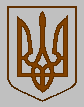 ПЕРВОМАЙСЬКА РАЙОННА ДЕРЖАВНА АДМІНІСТРАЦІЯПЕРВОМАЙСЬКА РАЙОННА ДЕРЖАВНА АДМІНІСТРАЦІЯПЕРВОМАЙСЬКА РАЙОННА ДЕРЖАВНА АДМІНІСТРАЦІЯМИКОЛАЇВСЬКОЇ ОБЛАСТІМИКОЛАЇВСЬКОЇ ОБЛАСТІМИКОЛАЇВСЬКОЇ ОБЛАСТІР О З П О Р Я Д Ж Е Н Н ЯР О З П О Р Я Д Ж Е Н Н ЯР О З П О Р Я Д Ж Е Н Н Явід  05.08.2021 р.Первомайськ                      № 168-р 